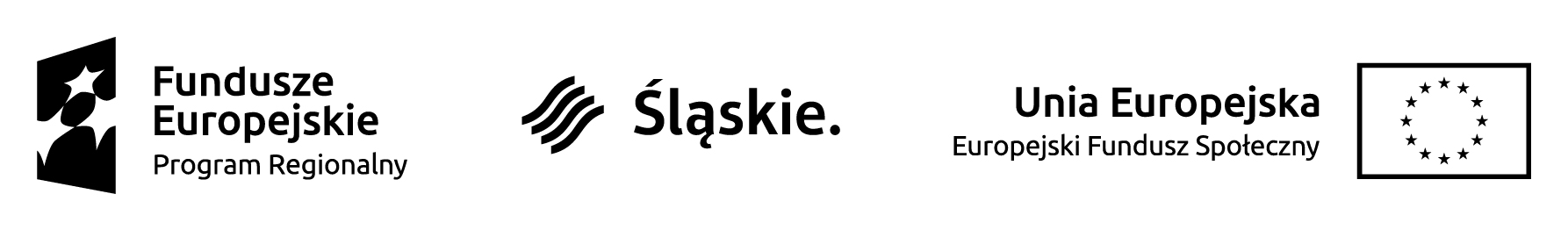 ……………………………………………………………………………….Nazwa Przedsiębiorcy……………………………………………………………………………….adres Przedsiębiorcy………………………………………………………………………………..NIP, REGONOŚWIADCZENIE O SAMOZATRUDNIENIUJa niżej podpisany/a ……………………………………………………………………………………...prowadzący/a działalność gospodarczą pod nazwą: ……………………………………………………………………………., świadomy odpowiedzialności karnej, wynikającej z art. 271 § 1 i art. 297 § 1 kodeksu karnego, dotyczącej poświadczania nieprawdy, co do okoliczności mającej znaczenie prawne oraz o istotnym znaczeniu dla uzyskania wsparcia finansowego, oświadczam że w związku z ubieganiem się o dofinansowanie usługi/usług rozwojowej numer ………………………………………………….., w ramach projektu pn. Usługi rozwojowe dla śląskich firm II realizowanego przez Fundusz Górnośląski S.A. jestem osobą samozatrudnioną i nie zatrudniam żadnych pracowników....................................................... 		                                                 ...................................................... Miejscowość, data                                                     	Podpis osoby upoważnionej do reprezentacji Przedsiębiorcy UWAGAPodpis musi pozwalać na jednoznaczną identyfikację osoby, która go złożyła tj. zawierać możliwe do odczytania nazwisko osoby składającej podpis lub parafkę + pieczęć firmowa            z imieniem i nazwiskiem Przedsiębiorcy.Podpis musi  być złożony własnoręcznie w oryginale, a nie za pomocą reprodukcji (faksymile) w formie pieczęci bądź wydruku pliku graficznego.